01 JANUARI 02 FEBRUARI03 MARET04 APRIL05 MUNGKIN2023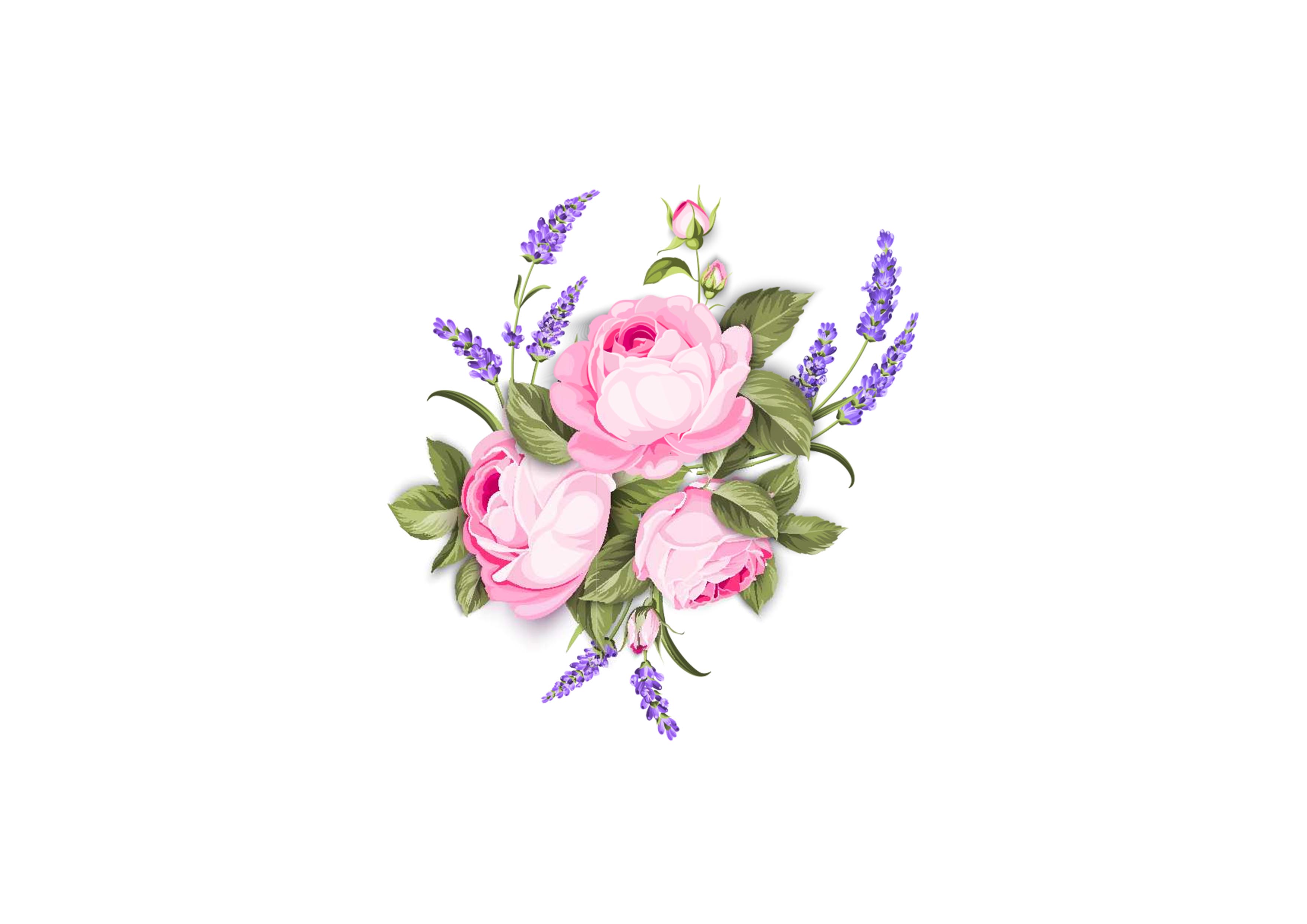 06 JUNI202307 JULI12 DESEMBER11 NOVEMBER10 OKTOBER09 SEPTEMBER08 AGUSTUS